Behaviour Policy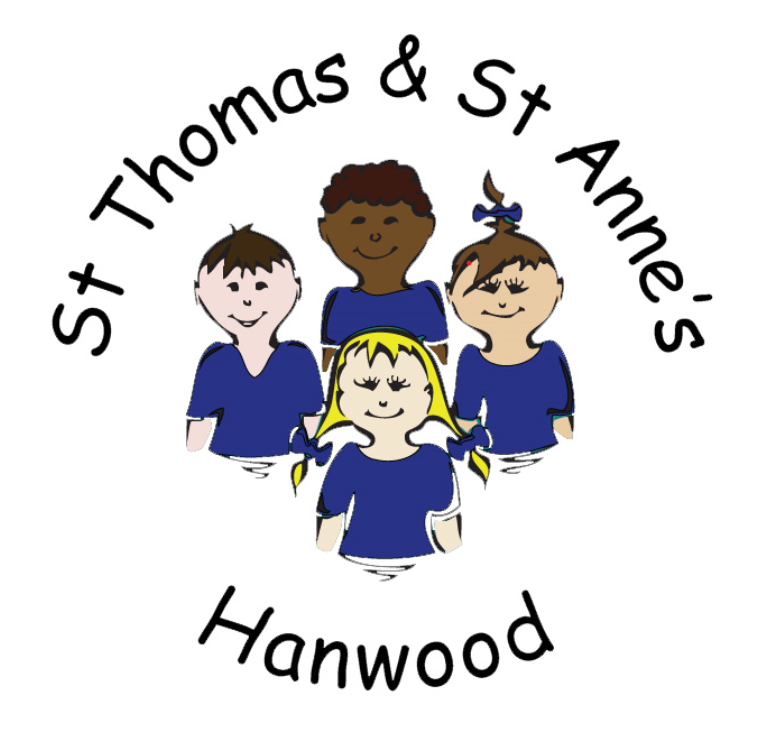 2022-23PART 1 – Behaviour Policy PART 2 - Policy for Physical Intervention and RestraintPART 1 – Behaviour PolicySt Thomas and St Anne’s CE Primary School is committed to creating an environment where exemplary behaviour is at the heart of productive learning. Everyone is expected to maintain the highest standards of personal conduct, to accept responsibility for their behaviour and encourage others to do the same. Good behaviour must be carefully developed and supported through a consistent whole-school approach. As a school we promote positive behaviour by encouraging children to see themselves as a member of the school team and recognise their responsibility within this; and through emphasising potential, rewarding success and giving praise for effort and achievement.  Through the example of adults who care for them at school, through well-planned and stimulating learning opportunities, we believe that children will accept learning challenges and develop self-discipline. Our school community adheres to principles of being: ‘Respectful, Ready, and Safe.’At St Thomas and St Anne’s CE Primary School we aim to:Provide a safe and caring environment where optimum learning takes place. Bullying is completely against our ethos and any incident that should occur, will be dealt with firmly and fairlydevelop the potential of every individual in our schoolProvide clear guidance for children, staff and parents of expected levels of behaviourUse a consistent and calm approachEnsure all adults take responsibility for managing behaviour and follow-up incidents personally Ensure all adults use consistent language to promote positive behaviour and Use restorative approaches instead of punishmentsPurpose of the behaviour policyTo provide simple, practical procedures for staff and children that:Encourage children to recognise that they can and should make ‘good’ choicesRecognise individual behavioural norms and respond appropriatelyPromote self-esteem and self-disciplineTeach appropriate behaviour through positive interventionAll staff must:Take time to welcome children at the start of the dayBe at the door of their rooms at the start of each sessionAlways pick up on children who are failing to meet expectationsAlways redirect children by referring to ‘Be Ready, Be Respectful and Be Safe’The Headteacher and The Senior Leadership Team must:Be a visible presence around the schoolRegularly celebrate staff and children whose efforts go above and beyond expectations Encourage use of positive praise, phone calls/texts/notes home and certificates/stickersEnsure staff training needs are identified and metUse behaviour records to target and assess interventionsSupport teachers in managing children with more complex or challenging behavioursMembers of staff who manage behaviour well:Deliberately and persistently catch children doing the right thing and praise them in front of others Know their classes well and develop positive relationships with all childrenRelentlessly work to build mutual respectRemain calm and keep their emotion for when it is most appreciated by children Demonstrate unconditional care and compassionChildren want teachers to:Give them a ‘fresh start’ every lessonHelp them learn and feel confident Be just and fairHave a sense of humourEthos and CultureThe general ‘feel’ of our school will influence the behaviours and attitudes of children, staff and others.  To foster a positive and collaborative ethos we must ensure that:There are high expectations of all.Mutual respect is evident in the way that staff and pupils relate to each other.Positive attitudes to ethnic and cultural diversity are promoted.Children have rights as well as responsibilities.Pupils’ achievements are celebrated.The school environment is looked after.Teaching and learning are enjoyable for both adults and pupils alike.				        The school environment is a safe place - emotional and physical security are prioritised.The role of parents in the learning process is recognised and valued.Behaviour for LearningSt Thomas and St Anne’s CE Primary School main behaviour principles are: ‘Be Ready, Be Respectful and Be Safe’We recognise that a clear structure of predictable outcomes has the best impact on behaviour. Our principle sets out the rules, relentless routines and visible consistencies that all children and staff follow. It is based on the work of Paul Dix and his book ‘When the adults change, everything changes’. Good behaviour is recognised sincerely rather than just rewarded. Children are praised publicly and reminded in private.‘’When people talk about behaviour, they obsessively search for the instant solution. Some peddle magic dust or ‘behaviour systems’ that glisten yet quickly fade. Others relentlessly scream for a bigger stick to beat children down with. Both extremes harbour an irresistible idea that there is a short cut to changing behaviour. They sell the lie that you can provoke sustained behavioural change in others without doing much hard work yourself. The truth is that there is no alternative to the hard work: building relationships with those who would rather not, resetting expectations with those who trample them, being relentlessly positive and sustaining a poker face when confronted with challenging behaviour.’’Paul Dix, Pivotal EducationOur school has 3 simple rules ‘Be Ready, Be Respectful and Be Safe’ which can be applied to a variety of situations and are taught and modelled explicitly in an age appropriate way. We also understand that for some children following our behaviour expectations are beyond their developmental level. In this case, these children will have bespoke positive behaviour plans which may include rewards to reinforce positive behaviour.Rewards (Over and Above Recognition) At St Thomas & St Anne’s we seek to encourage positive behaviour and sustained   effort and hard work through a whole school approach emphasising praise, reward and celebration; and by giving children responsibility. Pupils’ achievements are celebrated in the following ways:Amazing Ambassadors - certificates are given out in Friday assemblies of celebration to recognise and reward good behaviour and responsible citizenship. These certificates are photographed and celebrated in our weekly newsletterHeadteacher Award - a certificate is given out in Friday assemblies of celebration. This may be for good behaviour, responsible citizenship or excellent work. Stickers and stampers will be used as recognition of good work and effort in children’s books.  For particularly good pieces of work a certificate and a leaf may be given.  These will be presented in Celebration Assembly, with the work being shared with the school community. A leaf will be placed on our tree of achievement. All staff will be able to give out House Points to pupils for displaying positive behaviours. This may be for good work or for being a good role model such as being kind and helpful. House points are totalled at the end of each week and the winning House is announced in celebration assembly. Recognition of achievements outside school celebrated in assembly. Verbal and written praise will be given. Marbles are given out to classes for collective good behaviour and used to facilitate children earning ‘Golden Time’. This will be given in 1 minute intervals – with 1 marble representing 1 minute of Golden Time. For exceptional behaviour a 5 minute marble may be given representing 5 minutes of Golden Time.  The total amount of Golden Time earned for any class will be 30 minutes in any given week. Marbles should never be taken out. Being invited to show work to another member of staff or Headteacher in addition to sharing work in assembly. Cups awarded at the end of each term, and at the end of the school year, to recognise and reward progress and attainment.Certificates for good citizenship are awarded at the end of each term for positive role models. Attendance certificates are given out at the end of the term and year to reward high levels of attendance.Noticing and praising of good behaviour, acts of positive citizenship etc.SanctionsSanctions shouldMake it clear that unacceptable behaviour affects others and is taken seriouslyNot apply to a whole group for the activities of individuals.Be consistently applied by all staff to help to ensure that children and staff feel supported and secureSanctions need to be in proportion to the actionIt should also be made very clear that it is the behaviour that is unacceptable, and any sanction should address this, not be made personal to the child.Adult Strategies to develop excellent behaviourIDENTIFY the behaviour we expectExplicitly TEACH behaviourMODEL the behaviour we expect PRACTISE behaviourNOTICE excellent behaviourCREATE conditions for excellent behaviourLanguage around BehaviourAt St Thomas and St Anne’s CE Primary School, we understand that a common and consistent use of language around behaviour is essential in creating clear boundaries to learn how to behave. Phrases such as ‘kicked off’ or ‘screaming fit’ are unhelpful in these instances and we should remain professional and calm at all times. Conversations should follow a script and behaviours should be discussed as the behaviours they are, and not be personal to the child.Conversations around behaviour should be conducted, in the first instance, by the staff member taking the class/ group.Incidents are logged in the behaviour book at the staff member’s discretion.Behaviour Pathway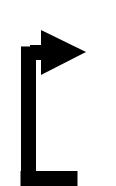 ReminderWarningTime Out Follow up/Reparative ConversationShould you feel, using your professional judgement, a senior member of staff needs to be part of the Follow-up /Reparative Conversation then follow the guidelines below:Withdrawal of privileges Sent to SLT/HTParents phonedParents called to schoolSeclusionExclusionExtreme BehavioursSome children exhibit particular behaviours based on early childhood experiences, family circumstances and other external factors. As a school we recognise that their behaviour is their way of communicating their emotions. We also understand that for many children they need to feel a level of safety before they exhibit extreme behaviours. Where possible, we use our most skilful staff to build relationships with each individual child. These children will have bespoke Personal Support Plan which may be supported by a ‘Positive Handling Plan’ (Appendix 1) To support these children further we may seek advice and support from the outside agencies such as the Education Psychology Service, the Behaviour Support Team with view to devising an Individual Behaviour Plan.It may also be necessary to hold a Pupil Planning Meeting in response to the school’s continuing concerns about a pupil’s behaviour, to provide individualised and often multi-agency support. During this pathway, a discussion may be held with the Medical, Behavioural and Tuition Team to consider a shared placement.In rare cases it may be necessary to exclude a child, for example if there has been a physical attack on another person. This is only considered after all other avenues have been explored. At all times the Local Authority’s procedures are followed.It should be noted that for children with specific behavioural difficulties, the strategies and response may differ slightly: these will be detailed in the child’s behavioural plan.Parental InvolvementParental support is essential for this policy to be effective. Early working relationships are established through Induction meetings with the Headteacher and key members of staff.  At these meetings, expectations in terms of work and behaviour are shared with parents. All parents are invited to sign our Home School Agreement. Parents are responsible for:Making children aware of appropriate behaviour in all situations.Encouraging independence and self-discipline.Showing an interest in all that their child does in school.Supporting the school in the implementation of this policy.Being aware of school rules and expectations.Letting the school know of any problems or concerns that might affect their child’s work or behaviour.Parents are welcomed into school and are encouraged to raise any matters of concern regarding their child at the earliest possible opportunity.Behaviours that take place beyond the school gate and outside school hours. Whilst this behaviour policy refers mainly to the behaviours of pupils within school premises, the school reserve the right to discipline beyond the school gate. Teachers have the power to discipline pupils for misbehaving outside of the school premises “to such an extent as is reasonable” (Section 90 of the Education and Inspections Act 2006).Our policy covers any inappropriate behaviour when children are:taking part in any school organised or school related activitytravelling to or from schoolwearing school uniformin some way identifiable as a pupil from our schoolposes a threat to another pupil or member of the publiccould adversely affect the reputation of the schoolIn the incidences above, the headteacher may notify the police of any actions taken against a pupil. If the behaviour is criminal or causes threat to a member of the public, the police will always be informed.Out of School BehaviourThe school is committed to ensuring our pupils act as positive ambassadors for us. Taking the above into account, we expect the following:Good behaviour to and from school, on educational visits or during learning opportunities in other schoolsPositive behaviour which does not threaten the health, safety or welfare of our pupils, staff, volunteers or members of the public.Reassurance to members of the public about school care and control over pupils in order to protect the reputation of the school.Protection for individual staff and pupils from harmful conduct by pupils of the school when not on the school site.The same behaviour expectations for pupils on the school premises apply to off-site behaviour.Sanctions and Disciplinary Action – Off-Site BehaviourSanctions may be given for poor behaviour off the school premises which undermines any of the above expectations and regardless of whether or not it is an activity supervised directly by school staff. Sanctions may be in the form of withdrawal of privileges, fixed term exclusion or in very serious cases, permanent exclusion. In issuing sanctions, the following will be taken into account:The severity of the misbehaviourThe extent to which the reputation of the school has been affectedWhether pupils were directly identifiable as being a member of our schoolThe extent to which the behaviour in question could have repercussions for the orderly running of the school and/or might pose a threat to another pupil or member of staff (e.g. bullying another pupil or insulting a member of staff).Whether the misbehaviour was whilst the pupil was taking part in learning opportunities in another school, participating in a sports event (and in any situation where the pupil is acting as an ambassador for the school) which might affect the chances or opportunities being offered to other pupils in the future.Zero-tolerance approach to sexual harassment and sexual violenceThe school will ensure that all incidents of sexual harassment and/or violence are met with a suitable response, and never ignored.Pupils are encouraged to report anything that makes them uncomfortable, no matter how ‘small’ they feel it might be.The school’s response will be:ProportionateConsideredSupportiveDecided on a case-by-case basisThe school has procedures in place to respond to any allegations or concerns regarding a child’s safety or wellbeing. These include clear processes for:Responding to a reportCarrying out risk assessments, where appropriate, to help determine whether to:Manage the incident internallyRefer to early helpRefer to children’s social careReport to the policePlease refer to our child protection and safeguarding policy for more information. Malicious allegationsWhere a pupil makes an allegation against a member of staff and that allegation is shown to have been deliberately invented or malicious, the school will discipline the pupil in accordance with this policy. Where a pupil makes an allegation of sexual violence or sexual harassment against another pupil and that allegation is shown to have been deliberately invented or malicious, the school will discipline the pupil in accordance with this policy.In all cases where an allegation is determined to be unsubstantiated, unfounded, false or malicious, the school (in collaboration with the local authority designated officer, where relevant) will consider whether the pupil who made the allegation is in need of help, or the allegation may have been a cry for help. If so, a referral to children’s social care may be appropriate.The school will also consider the pastoral needs of staff and pupils accused of misconduct.Please refer to our child protection and safeguarding policy and Allegations of Abuse against Staff policy. Screening and Searching School staff can search a pupil for any item if the pupil agrees. Headteachers and staff authorised by them have a statutory power to search pupils or their possessions, without consent, where they have reasonable grounds for suspecting that the pupil may have a prohibited item. Prohibited items are:knives or weapons alcohol illegal drugs stolen items tobacco and cigarette papers fireworks pornographic images any article that the member of staff reasonably suspects has been, or is likely to be, used: to commit an offence, or to cause personal injury to, or damage to the property of, any person (including the pupil). Headteachers and authorised staff can also search for any item banned by the school rules which has been identified in the rules as an item which may be searched for. Confiscation School staff can seize any prohibited item found as a result of a search. They can also seize any item, they consider harmful or detrimental to school discipline.Mobile PhonesPupils should not use mobile phones within the school or school grounds and should not bring in mobile phones (or any other form of recording device) to school, except in exceptional circumstances about which the school has been informed. In such circumstances, the child’s phone must be kept in the school office from the beginning of the school day until they go home. Mobile phones are not permitted on school trips.Approved: Spring Term 2022 Review: Spring Term 2023 or before if requiredPART 2 - Policy for Physical Intervention and RestraintAt St Thomas and St Anne’s CE Primary School, we are committed to a positive behaviour policy which encourages children to make positive behaviour choices. We do however recognise that children sometimes do make the wrong choices. On rare occasions this may result in a situation that requires some form of physical intervention by staff. Our policy for physical intervention is based upon the following principles:● Physical intervention should be used only as a last resort when other appropriate strategies have failed.● Any physical contact should be only the minimum required.● Physical intervention must be used in ways that maintain the safety and dignity of all concerned.● Incidents must be recorded and reported to the Headteacher as soon as possible● Parents will be informed of each incident1. The Legal FrameworkSection 93 of the Education & Inspections Act 2006 allows ‘teachers and otherpersons who are authorised by the Head Teacher who have control or charge ofpupils to use such force as is reasonable in all the circumstances to prevent a pupilfrom doing, or continuing to do, any of the following:● causing injury to his/herself or others● committing an offence● damaging property● prejudicing the maintenance of good order & discipline2. Our approachAt St Thomas and St Anne’s CE Primary School we aim to avoid the need for physical intervention and regard this as a last resort in a tiny minority of situations. We always aim to deal with behaviour using a positive approach and therefore this policy should be read in connection with our Behaviour Policy. It is not possible to define every circumstance in which physical restraint would be necessary or appropriate and staff will have to exercise their own judgement insituations which arise within the above categories. Staff should always act within the School’s policy on behaviour and discipline, particularly in dealing with disruptive behaviour. Staff should be aware that when they are in charge of children during the school day, or during other supervised activities, they are acting in loco parentis and have a ‘Duty of Care’ to all children they are in charge of. They must, therefore, take reasonable action to ensure all pupils’ safety and wellbeing. Staff are not expected to place themselves in situations where they are likely tosuffer injury as a result of their intervention.3. Use of physical restraintPhysical restraint should be applied as an act of care and control with the intention or re-establishing verbal control as soon as possible and, at the same time, allowing the pupil to regain self-control. It should never take a form which could be seen as punishment. Staff are only authorised to use reasonable force in applying physical restraint, although there is no absolute definition of this. What constitutes reasonable force depends upon the particular situation and the pupil to whom it is being applied. However, as a general rule, only the force necessary to stop or prevent danger should be used, in accordance with the guidelines below.In all circumstances, alternative methods should be used as appropriate with physical intervention or restraint as a last resort.DO● Tell the pupil what you are doing and why● Use the minimum force necessary● Involve another member of staff if possible● Tell the pupil what s/he must do for you to remove the restraint (this may need frequent repetition)● Use simple and clear language● Hold limbs above a major joint if possible e.g. above the elbow● Relax your restraint in response to the pupil’s complianceDO NOT● Act in temper (involve another staff member if you fear loss of control)● Involve yourself in a prolonged verbal exchange with the pupil● Involve other pupils in the restraint● Touch or hold the pupil in a way that could be viewed as sexually inappropriate conduct● Twist or force limbs back against a joint● Bend fingers or pull hair● Hold the pupil in a way which will restrict blood flow or breathing e.g. aroundthe neck● Slap, punch, kick or trip up the pupil● Use physical restraint or intervention as a punishment4. Actions after an incidentPhysical restraint often occurs in response to highly charged emotional situationsand there is a clear need for debriefing after the incident, both for the staff involved and the pupil. The headteacher should be informed of any incident as soon as possible and will take responsibility for making arrangements for debriefing once the situation has stabilised. An appropriate member of the teaching staff should always be involved in debriefing the pupil involved and any victims of the incident should be offered support, and their parents informed.If the behaviour is part of an ongoing pattern it may be necessary to address thesituation through the development of a Individual Behaviour Plan (IBP) , which may include an anger management programme, or other strategies agreed by the SENCO. This may require additional support from, other services, for example the LA BST.In some circumstances Early Help processes may be appropriate to help identify anadditional need for a particular child. It is also helpful to consider the circumstances precipitating the incident to explore ways in which future incidents can be avoided.All incidents should be recorded immediately on the Pupil Restraint Report FormAppendix 2. All sections of this report should be completed so that any patterns ofbehaviour can be identified and addressed.In the event of any future complaint or allegation this record will provide essentialand accurate information. A copy should be filed in the child’s appropriate file and in a central school file in order to inform individual and school risk assessments.A member of the leadership team will contact parents as soon as possible after anincident, normally on the same day, to inform them of the actions that were takenand why, and to provide them with an opportunity to discuss it.5. Risk AssessmentsIf we become aware that a pupil is likely to behave in a disruptive way that mayrequire the use of reasonable force, we will plan how to respond if the situationarises. Such planning will address:● Strategies to be used prior to intervention● Ways of avoiding ‘triggers’ if these are known● Involvement of parents to ensure that they are clear about the specificactions the school might need to take● Briefing of staff to ensure they know exactly what action they should betaking (this may identify a need for training or guidance)● Identification of additional support that can be summoned if appropriate● The school’s duty of care to all pupils and staff6. Complaints and AllegationsA clear restraint/physical intervention policy, adhered to by all staff and shared with parents, should help to avoid complaints from parents. It is unlikely to prevent all complaints, however, and a dispute about the use of force by a member of staff might lead to an investigation, either under the complaints disciplinary or allegation management procedures. It is our intention to inform all staff, pupils, parents and governors about these procedures and the context in which they apply.This policy is based on guidance from the Department of Education. We will review this policy on a yearly basisAppendix 1 Appendix 2 Our RulesVisible ConsistenciesOver and Above RecognitionBe ReadyBe RespectfulBe SafeDaily meet and greetPersistently catching children doing the right thingPicking up on children who are failing to meet expectationsPraising in public (PIP), Reminding in private (RIP)Consistent languageVerbal Praise – be specific. House points CertificatesStickersPhone call/text homeNotes homeSLT  praiseClass Rewards – golden timeShow work to another adultsHT awardRecommendation to HTStepped Boundaries - Gentle Approach, use child’s name, child level, eye contact, deliver messageStepped Boundaries - Gentle Approach, use child’s name, child level, eye contact, deliver messageREMINDERI noticed you chose to …… (noticed behaviour)This is a REMINDER that we need to be (Ready, Respectful, Safe)You now have the chance to make a better choiceThank you for listeningExample - ‘I notice that you’re running. You are breaking our school rule of being safe. Please walk. Thank you for listening.’WARNINGI noticed you chose to …… (noticed behaviour)This is the second time I have spoken to you.You need to speak to me for two minutes after the lesson.If you choose to break the rules again you will leave me no choice but to ask you to, (work at another table/work in another classroom / go to the quiet area etc ………….) (learner's name),Do you remember when ………………………………………. (model of previous good behaviour)? That is the behaviourI expect from you. Think carefully. I know that you can make good choices Thank you for listening / I’m glad we had this conversationExample - ‘I have noticed you are not ready to do your work. You are breaking the school rule of being ready. You have now chosen to catch up with your work at playtime. Do you remember that yesterday you started your work straight away and got it finished? That is what I need to see today. Thank you for listening.’TIME OUTI noticed you chose to …… (noticed behaviour)You need to………….(Go to quiet area / Go to sit with other class / Go to another table etc)Playground: You need to ………….(Stand by other staff member/ me / Sit on the picnic bench/ stand by the wall etc)I will speak to you in two minutesExample - ‘I have noticed you chose to use rude words. You are breaking the school rule of being respectful. You have now chosen to go and sit in the quiet area. I will come and speak to you in two minutes. Thank you for listening.’ *DO NOT describe child’s behaviour to other adult in front of the child*FOLLOW UP – REPAIR & RESTOREWhat happened? (Neutral, dispassionate language.)What were you feeling at the time?What have you felt since?How did this make people feel?Who has been affected? What should we do to put things right? How can we do things differently?*Remember it’s not the severity of the sanction, it’s the certainty that this follow up will take place that is important.*Remember it’s not the severity of the sanction, it’s the certainty that this follow up will take place that is important.Child’s Name:Child’s Name:Child’s Name:Date of Plan: Date of Plan: Review Date:Review Date:What does the behaviour look like?What does the behaviour look like?What does the behaviour look like?What does the behaviour look like?What does the behaviour look like?What does the behaviour look like?What does the behaviour look like?Stage 1 Anxiety BehavioursStage 1 Anxiety BehavioursStage 1 Anxiety BehavioursStage 2 Defensive BehavioursStage 2 Defensive BehavioursStage 3 Crisis BehavioursStage 3 Crisis BehavioursWhat are common triggers?What are common triggers?What are common triggers?What are common triggers?What are common triggers?What are common triggers?What are common triggers?De-escalation skillsDe-escalation skillsDe-escalation skillsDe-escalation skillsDe-escalation skillsDe-escalation skillsDe-escalation skillsSkill tryavoidavoidNotesNotesNotesVerbal advice and supportGiving spaceReassuranceControlled choicesHumourLogical consequencesPlanned ignoringTime-outRemoving audienceTransfer adultSuccess remindedSupportive touchListening OthersDiversions and distractionsDiversions and distractionsDiversions and distractionsDiversions and distractionsDiversions and distractionsDiversions and distractionsDiversions and distractionsAny medical conditions to be taken into account before using Physical interventions?Any medical conditions to be taken into account before using Physical interventions?Any medical conditions to be taken into account before using Physical interventions?Any medical conditions to be taken into account before using Physical interventions?Any medical conditions to be taken into account before using Physical interventions?De-escalation skillsDe-escalation skillsDe-escalation skillsDe-escalation skillsDe-escalation skillsIntermediateIntermediatetryavoidNotesFriendly escortFriendly escortCaring C GuideCaring C GuideSingle elbowSingle elbowDouble elbowDouble elbowOtherOtherWho has been informed/Where has the incident been recorded?Who has been informed/Where has the incident been recorded?Who has been informed/Where has the incident been recorded?Who has been informed/Where has the incident been recorded?Who has been informed/Where has the incident been recorded?Stage 4 Follow Up (Only after Stage 3 Crisis Behaviour). Ensure a  SERIOUS INCIDENT REPORT has been completed.Stage 4 Follow Up (Only after Stage 3 Crisis Behaviour). Ensure a  SERIOUS INCIDENT REPORT has been completed.Stage 4 Follow Up (Only after Stage 3 Crisis Behaviour). Ensure a  SERIOUS INCIDENT REPORT has been completed.Stage 4 Follow Up (Only after Stage 3 Crisis Behaviour). Ensure a  SERIOUS INCIDENT REPORT has been completed.Stage 4 Follow Up (Only after Stage 3 Crisis Behaviour). Ensure a  SERIOUS INCIDENT REPORT has been completed.Teacher:Parent/Carer:Student:Educational Psychologist:Social Service (if applicable):Headteacher:RECORD OF PHYSICAL INTERVENTION OR RESTRAINTRECORD OF PHYSICAL INTERVENTION OR RESTRAINTRECORD OF PHYSICAL INTERVENTION OR RESTRAINTDate of incidentTime of incidentTime of incidentPupil Name:: D.o.B:: D.o.B:Member(s) of staff involved:Adult witnesses to restraint:Pupil witnesses to restraint:Pupil witnesses to restraint:Outline of event leading to restraint:Outline of event leading to restraint:Outline of event leading to restraint:Outline of incident of restraint (including restraint method used)Outcome of restraint: Outcome of restraint: Description of any injury(ies) sustained by injured pupil and any subsequent treatment:Description of any injury(ies) sustained by injured pupil and any subsequent treatment:Description of any injury(ies) sustained by injured pupil and any subsequent treatment:Date/time/whom informed parent/carer of incident: Outline of parent/carer response: Outline of parent/carer response: Signature of staff completing report: Signature of Teacher-in-charge: Signature of HeadSignature of staff completing report: Signature of Teacher-in-charge: Signature of HeadDate:Date:Date:Brief description of any subsequent inquiry/complaint or actionBrief description of any subsequent inquiry/complaint or actionBrief description of any subsequent inquiry/complaint or action